3rd Grade Daily Learning Opportunities
Thursday, April 30, 2020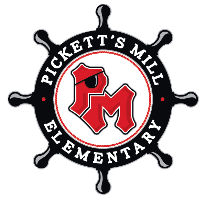 As always, please use parental supervision when accessing the internet.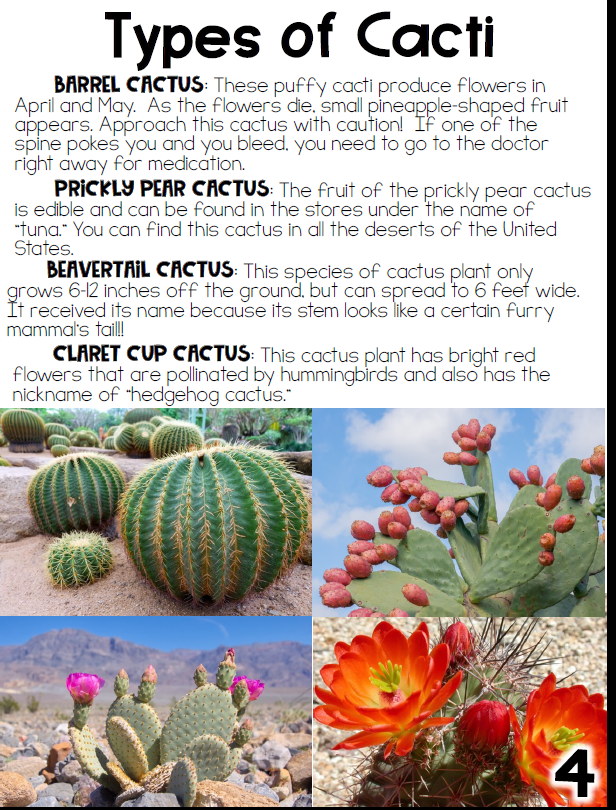 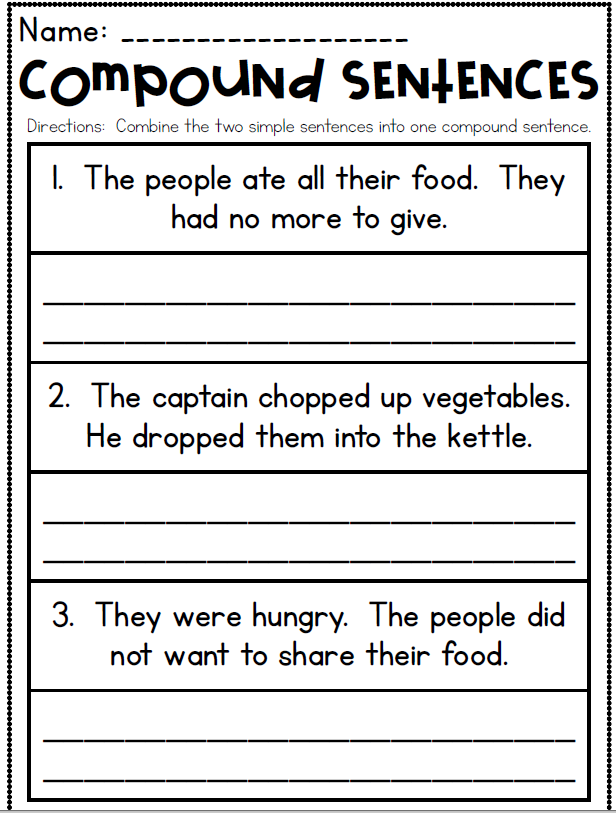 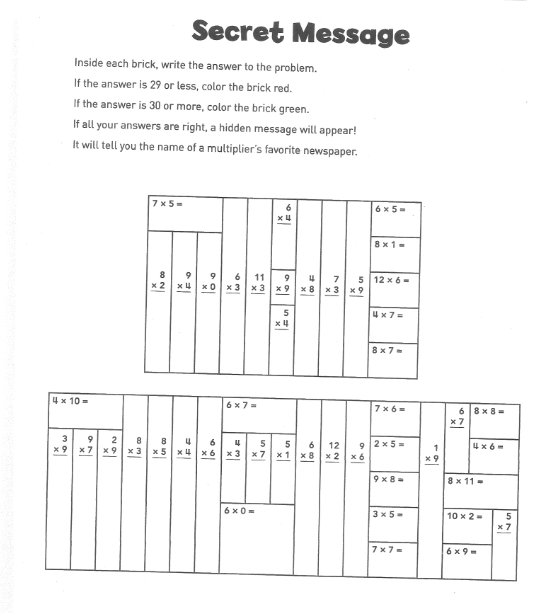 HEAT QUIZComplete the quiz and send to your teacher.  You may take a picture and upload it to Seesaw or complete the questions and send through Office 365.What is temperature?What happens when something meltsA measure of how hot or cold something isThe ability to make something get warmerA kind of energy when something is hotWhat is an example of friction?Putting ice cream in the sun makes it meltPlacing water in the freezerWearing dark clothing causes someone to sweatRubbing two hands together produces heatWhat happens when an object absorbs heat?The object takes in heat.The object blocks heat.The object bounces heat back.The object produces heat.Harold’s mother takes some bread out of the oven.  Why does she put on oven mitts?Her hands will look better.Her hands are cold.She wants to keep clean.She wants to protect her hands from the heat.. Which word means to bounce off?AbsorbInteractReflectBlockJamal is toasting marshmallows on a stick over a campfire.  In what direction does heat flow to toast his marshmallows?From the air to the fireFrom the fire to the marshmallowsFrom the marshmallows to the logsFrom the stick to the marshmallowsJason wants to use a material that will absorb the most amount of sunlight.  Which material should he use?Clear plastic wrapBlack fabricAluminum foilWhite paperMali sets a bowl of hot soup on a table.  Which statement best describes what happens when she puts the spoon in the soup?The air’s temperature will decrease.The soup’s temperature will increase.The bowl’s temperature will increase.The spoon’s temperature will increase.Judy put a slice of hot pizza on her plate.  When she picks up the plate, it feels warm. In which direction did the heat flow?From the pizza to the plateFrom her hand to the plateFrom the plate to the pizzaFrom her hand to the pizza30 minutesReadingCactus Directed DrawingComplete the directed drawing then read about the different types of cacti (at the bottom of this lesson plan). Tell a parent what type of cactus you think you drew.30 MinutesWriting/Grammar Funny Bunny & Patches Review Video Complete the Compound Sentence review sheet at the bottom of this lesson plan. Don’t forget to add a comma after your conjunction word. Use your FANBOYS fan to help you.(Take a picture and turn it in on Seesaw or type your answers in Office365 and submit that way)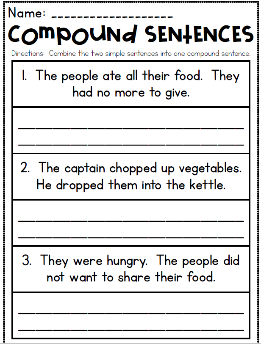 30 MinutesMath1. Watch the video below to review all facts 0-12 with music!https://safeYouTube.net/w/mNF82. Complete the Seesaw activity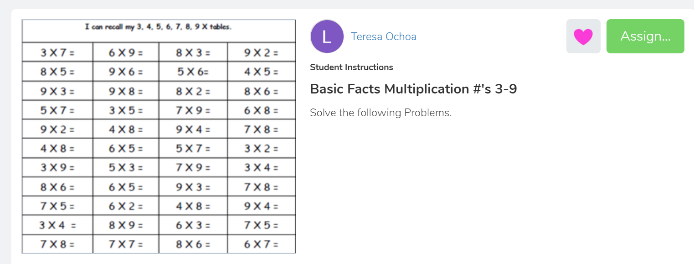 3. Complete the Secret Message review sheet at the bottom of this lesson plan. Take a picture once complete with the secret message and turn in on Seesaw.30 minutesSocial Studies/ScienceWatch the review video on HEAT!Science for Kids: Heat EnergyComplete the quiz at the bottom the daily plans.Extra Time? Try this!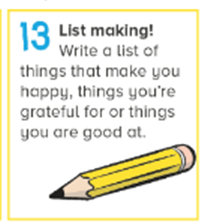 Don’t forget about these resources too! Education Galaxy, RAZ Kids, Prodigy, typing.com, cursive practice, and multiplication.com